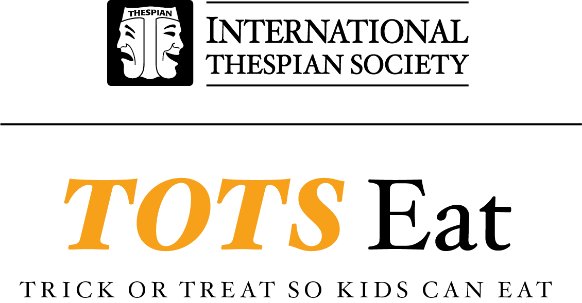 		Lake Central Troupe #2536According to Feeding America, the largest hunger relief organization in the United States, at least 15.9 million children are suffering from hunger nationwide. Regardless of where you live, hunger affects your community. Your neighbors need your help.WHO: Theatre students from Thespian Troupe 2536 at Lake Central High School WHAT: Collecting nonperishable food itemsWHERE: In your neighborhood!WHEN: Collecting food October 31st WHY: To donate to local food banks as part of a national community service program of the International Thespian Society to support local food banks and charities.Since the campaign began in 2003, Thespian troupes nationwide have collected and distributed over four million pounds of food to help their neighbors in need. Thank you in advance for helping us Trick or Treat So Kids Can Eat because hunger is a very scary thing!-------After collecting the food, it needs to be dropped off at Stephanie Gustas’s house no later than Saturday November 3rd. Her address is 9481 Clarmonte Dr. St. John, IN.You can contact these officers if you need help collecting or dropping off the food:Jane Wright 		Ava Solis		Stephanie Gustas(219) 802-0939	(219) 201-9375	(219) 781-2729